الجمـــهوريــــــــة التونسيـــــة                                                                                                       مدنين في:                                       وزارة الداخليـــــــــة                         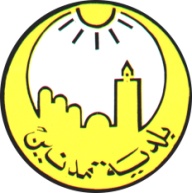                   ولاية  مدنيــن                  بلدية مدنيـــن              ***/***                عـــــــــــــــــــــددإعـــــلان طلـــــب عـــــروض عــدد 02/2023خدمــــات جمــــع ونقل الفضلات المنزليـــــة والشبيهة داخل مدينة مدنين	تعتزم بلدية مدنين الإعلان عن طلب عروض على الخط عبر موقع  Tuneps  لجمع و نقل الفضلات المنزلية والشبيهة بجزء من المنطقة البلدية بمدينة مدنين عن طريق المناولة.	يمكن المشاركة للعارضين المؤهلين قانونيا والذين تتوفر فيهم الضمانات الفنية والمالية الضرورية لحسن انجاز الخدمات موضوع طلب العروض والمرسمين بالسجل الوطني للمؤسسات والمخول لهم من طرف الوكالة الوطنية للتصرف في النفايات في القيام بخدمات التنظيف والتصرف في جمع ونقل الفضلات المنزلية والشبيهة والذين يتمتعون بخبرة في الميدان و المسجلين بمنظومة الشراء العمومي على الخط تونبس تحميل كراس الشروط مجانا عبر الموقع  www.tuneps.tn.	يتم تقديم كافة العروض وجوبا عبر منظومة الشراء العمومي على الخط  Tuneps       على الموقع  www.tuneps.tn 	و يتم ارسال نظير من السجل الوطني للمؤسسات و وثيقة الضمان البنكي  الوقتي ورخصة تعاطي المهنة بالطريقة المادية في ظرف مغلق مضمون الوصول أو عن طريق البريد السريع أو يودع مباشرة بمكتب الضبط المركزي لبلدية مدنين عليه عبارة" لا يفتح طلب عروض عدد 02/2023 خدمــــات جمــــع ونقل النفــايـــــات المنزليـــــة والشبيهة بمدينة مدنين  باسم السيد رئيس بلدية مدنين شارع الحبيب بورقيبة  مدنين 4119 وذلك في اجل أقصاه  يوم 11 أفريل 2023 على الساعة العاشرة صباحا ويقع اعتبار ختم مكتب الضبط المركزي لبلدية مدنين .	وحدد  أخر اجل لقبول العروض عبر منظومة الشراءات العمومية على الخط                  يوم 11 أفريل 2023   على الساعة العاشرة  صباحا ولا يمكن بعد هذا الاجل قبول أي عرض. يتم فتح العروض على الخط الكترونيا وذلك في جلسة واحدة يوم 11 أفريل 2023 على الساعة العاشرة و النصف صباحا بقصر بلدية مدنين.	و يقصى كل عرض لا يحتوي على الضمان الوقتي، وكل عرض مخالف لشروط طلب العروض أو يتضمن تحفظات لم يتم رفعها من قبــــــــل المشارك خلال الأجل الذي حدده المشتري العمومي.                                                                                                    رئيــــس البلديـــــة